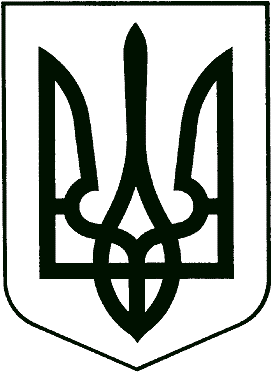 Бахмутська загальноосвітня школа І-ІІІ ступенів №7 Бахмутської міської ради Донецької області 01червня 2021рік 			Н А К А З			№ 19 Про зарахування дітей
до закладу загальної середньої освітиВідповідно до частини другої ст. 9 Закону України «Про повну загальну середню освіту», наказу МОН України від 16.04.2018р. №367 «Про затвердження Порядку зарахування, відрахування та переведення учнів до державних та комунальних закладів освіти для здобуття повної загальної середньої освіти» та на підставі заяв батьків, медичних карток, копій свідоцтва про народження дітей.НАКАЗУЮ:1. Зарахувати до складу учнів 1-го класу:Адамову Акневську Бутурліну Геращенко Гусейнову Давиденка Деменка Діденка Жильцову КлеменковаКобзар Коновалова Корольову Кривобокова Кузнєцова Куриленка Куриловича Леонову Леонову Леонову Мезенцеву Михайлову Новодран Попову Радченка Сєдих Томашевську Харченка Черкасову Щербину 2. Зарахувати до складу учнів спеціалізованого 1-го класу:Микитенка	Дьяченко Точену Федорова Фролова Бобильова3. Відповідальність за організацію виконання наказу покласти на заступника директора з навчально-виховної роботи Срижченко О.С.4. Контроль за виконанням наказу залишаю за собою.Директор школи				Т.М. Бєлікова